SEURAN NIMI/LOGO/KISALOGO	KILPAILUKUTSU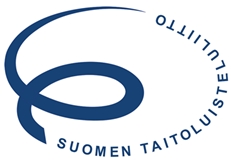 	PVMKILPAILUN NIMI JA AJANKOHTASeura ry kutsuu STLL:n rekisteröityjä ja kilpailupassin kaudelle 20XX-20XX lunastaneita muodostelmaluistelun joukkueita sarja/lohko xx kilpailuun.Paikka	Jäähallin nimi, osoite, karttalinkkiAika ja alustava aikataulu	Päivä ja kellonaika	SarjaTarkempi aikataulu ilmoitetaan kilpailuvahvistuksessa. Järjestävä seura varaa oikeuden aikataulumuutoksiin.Kilpailusarjat	Sarja	LO kesto/kerroin	VO kesto/kerroinSäännöt	Kilpailussa noudatetaan ISU:n ja STLL:n kilpailusääntöjä kaudelle 20xx-20xx.Kentän koko	zz x yy metriäArviointi	Käytössä on ISU-arviointi / MUPI-arviointi.Arvioijat	(STLL on nimennyt kilpailun arvioijat.) Arvioijat ilmoitetaan vahvistuksessa.IlmoittautuminenEnnakkoilmoittautuminen osallistuvista joukkueista sarjoittain on tehtävä viimeistään xxxx pp.kk.20xx klo 20.00 mennessä. Ennakkoilmoittautuminen ei ole sitova, auttaa kilpailun valmisteluissa kuten aikataulun laadinnassa.Ilmoittautuminen on tehtävä sähköpostitse viimeistään perjantaina pp.kk.20xx klo 20.00 mennessä osoitteeseen xx.xx@xx liitteenä olevalla lomakkeella.Ilmoittautumisessa on mainittava:seurajoukkueen nimikilpailusarjavalmentaja(t)joukkueenjohtaja sekä hänen yhteystietonsahuoltaja(t)luistelijoiden nimetluistelijoiden syntymäajatmahdollinen kuvaajamahdollinen bussinkuljettajasähköpostiosoite vahvistusta vartensähköpostiosoite tai pankkiyhteystiedot arvioijien kululaskutusta vartenJoukkueita ilmoittava seura vastaa siitä, että luistelijoiden kilpailupassit ovat voimassa. Seura vakuuttaa ja vastaa myös, että kilpailuun nimetyillä valmentajilla ja toimihenkilöillä on toimihenkilöpassi voimassa.Jälki-ilmoittautuminen on tehtävä viimeistään keskiviikkona xx.xx klo 20.00 mennessä ja tällöin ilmoittautumismaksu on kaksinkertainen.Osallistumisen peruuttaminen sääntökirjan kohdan 15 mukaisesti.IlmoittautumismaksutSarja	MaksuIlmoittautumismaksu on maksettava pp.kk.20xx mennessä seura ry tilille xx-xx.Merkitkää maksu SARJA/KILPAILU/JOUKKUE(Arvioijien kulut laskutetaan osallistuneilta seuroilta jälkikäteen.)Suunniteltu ohjelma -lomakeTarkistetut ja voimassaolevat lomakkeet on toimitettava viimeistään xxxx pp.kk.20xx klo 20.00 mennessä osoitteeseen xx.xx@xx. Mahdollisesti muuttunut ohjelmalomake on lähetettävä viimeistään xxxx pp.kk.20xx klo 20.00 mennessä, jonka jälkeen tulleita muutoksia ei pystytä huomioimaan. Lomakkeeseen on merkittävä myös valmentajan nimi, puhelinnumero ja päiväys.Musiikki	Musiikkitiedostot on toimitettava mp3-tiedostona osoitteeseen xx.xx@xx pp.kk.20xx mennessä. Tiedostot pyydämme nimeämään SARJA_JOUKKUE_SEURA_LO/VO. Musiikista on oltava mukana myös varakopio (median nimi/formaatti)Järjestävä seura sitoutuu hävittämään tiedostot välittömästi kilpailun jälkeen.ArvontaKilpailusarjoissa, joissa on sekä lyhyt- että vapaaohjelma, vapaaohjelmakilpailut luistellaan lyhytohjelman tulosten käänteisessä järjestyksessä.Ruokailu	Ruokailujärjestelyt kilpailijoilleRuokailujärjestelyt valmentajille ja arvioijille.Käsiohjelma (esimerkiksi nettiin/pdf/paperi/applikaatio)Kuva ja joukkuetiedot pyydetään lähettämään pp.kk.20xx mennessä osoitteeseen xx.xx@xx.Pääsyliput	Pääsylippujen hinnatPääsylippujen myyntipaikka ja -aikaMuuta huomioitavaaKilpailun nettisivutwww.xxxx.yyKilpailun johtaja	NimiYhteystiedot (sähköpostiosoite ja puhelinnumero)Jakelu	Kutsutut seurat, STLL, arvioijatLiitteet	IlmoittautumislomakeSuunniteltu ohjelma -lomake (päivitetty syksy 2020)(Majoitustarjous)xx muodostelmaluisteluxx muodostelmaluisteluxx muodostelmaluisteluxxxxxxPaikkaAika(X)Arvonta suoritetaan ISUCalcFS tuloslaskentaohjelman satunnaistoiminnolla (random)Arvonta suoritetaan paikan päälläArvonnan aika ja paikka ilmoitetaan vahvistuksessa